ООО « ДВ ТЭК»                                                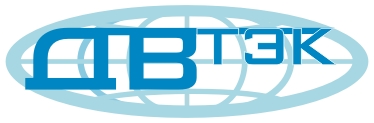 ООО «Дальневосточная транспортно-экспедиторская компания»Адрес:			   г. Владивосток, ул. Фадеева, 63аТ/факс:			          (423) 227-83-77, 264-68-41ИНН /КПП                                     2540119420/253601001                                                         e-mail:  vladoffice@dvtek.ruг.Владивосток								10.07.2021Тарифы на услуги упаковки/обрешетки грузов  в г.Владивостоке,  ул.Фадеева, 63а№НаименованиеСтоимость 1Груз стандартный, ширина*длина в пределах европаллета 1,2*0,8м2000руб./м3 (обрешетка), минимальная стоимость 1500руб.2Груз нестандартный,  ширина и длина по размерам более стандартного паллета, но не превышают  2,0м2500руб./м3 (обрешетка), минимальная стоимость 2000руб.3Груз, если длина хотя бы одной стороны более 2,0мРасчет по запросу4Лобовое стекло2000руб./обрешетка 1 стекла + 500руб.(каждое дополнительное)5Боковое стекло500руб./пенопласт «сендвич»6Лобовое стекло грузовой а/мРасчет по запросу7ДВС*2000руб./м3 (обрешетка), минимальная стоимость 1500руб.8Дверь 5(-я)2000руб. (обрешетка), минимальная стоимость 1500руб.9АКПП, редуктор500руб. (картон, пэт), 1500 руб. (обрешетка) 10Ноускат600руб.(картон, пэт)11Бампер400руб.(картон, пэт)12Капот300руб.(картон, пэт)13Дверь боковая300руб.(карт, пэт)14Крыло200руб.(карт, пэт)15Другие запчасти объемом до 0,1м3100руб. (карт, пэт)16Паллетирование 500 руб./м317Поддон (паллет)300руб.